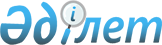 О внесении изменений в решение Шардаринского районного маслихата от 25 декабря 2023 года № 16-82-VIII "О бюджете города, сельских округов на 2024-2026 годы"Решение Шардаринского районного маслихата Туркестанской области от 29 апреля 2024 года № 23-114-VIII
      Шардаринский районной маслихат РЕШИЛ:
      1. Внести следующие изменения в решение Шардаринского районного маслихата "О бюджете города, сельских округов на 2024-2026 годы" от 25 декабря 2023 года №16-82-VІІІ:
      пункт 1 изложить в новой редакции:
       "1. Утвердить бюджет города Шардара на 2024-2026 годы согласно приложениям 1, 2 и 3 соответственно, в том числе на 2024 год в следующих объемах:
      1) доходы – 694 827 тысяч тенге: 
      налоговые поступления – 333 381 тысяч тенге; 
      неналоговые поступления – 633 тысяч тенге;
      поступления от продажи основного капитала – 0; 
      поступления трансфертов – 360 813 тысяч тенге; 
      2) затраты – 704 718 тысяч тенге; 
      3) чистое бюджетное кредитование – 0: 
      бюджетные кредиты – 0;
      погашение бюджетных кредитов – 0;
      4) сальдо по операциям с финансовыми активами – 0:
      приобретение финансовых активов – 0;
      поступления от продажи финансовых активов государства – 0;
      5) дефицит (профицит) бюджета – -9 891 тысяч тенге; 
      6) финансирование дефицита (использование профицита) бюджета – 9 891 тысяч тенге:
      поступление займов – 0;
      погашение займов – 0; 
      используемые остатки бюджетных средств – 9 891 тысяч тенге. 
      пункт 2 изложить в новой редакции:
      2. Утвердить бюджет сельского округа им К.Турысбекова на 2024-2026 годы согласно приложениям 4, 5, 6 соответственно, в том числе на 2024 год в следующих объемах:
      1) доходы – 100 676 тысяч тенге: 
      налоговые поступления – 25 965 тысяч тенге; 
      неналоговые поступления – 260 тысяч тенге;
      поступления от продажи основного капитала – 0; 
      поступления трансфертов – 74 451 тысяч тенге; 
      2) затраты – 101 779 тысяч тенге; 
      3) чистое бюджетное кредитование – 0: 
      бюджетные кредиты – 0; 
      погашение бюджетных кредитов – 0;
      4) сальдо по операциям с финансовыми активами – 0:
      приобретение финансовых активов – 0;
      поступления от продажи финансовых активов государства – 0;
      5) дефицит (профицит) бюджета – -1 103 тысяч тенге; 
      6) финансирование дефицита (использование профицита) бюджета – 1 103 тысяч тенге:
      поступление займов – 0;
      погашение займов – 0; 
      используемые остатки бюджетных средств – 1 103 тысяч тенге.
      пункт 3 изложить в новой редакции:
      3. Утвердить бюджет сельского округа Коксу на 2024-2026 годы согласно приложениям 7, 8, 9 соответственно, в том числе на 2024 год в следующих объемах:
      1)доходы – 100 620 тысяч тенге: 
      налоговые поступления – 30 528 тысяч тенге;
      неналоговые поступления – 180 тысяч тенге;
      поступления от продажи основного капитала – 0; 
      поступления трансфертов – 69 912 тысяч тенге; 
      2) затраты – 101 085 тысяч тенге;
      3) чистое бюджетное кредитование – 0: 
      бюджетные кредиты – 0; 
      погашение бюджетных кредитов – 0;
      4) сальдо по операциям с финансовыми активами – 0:
      приобретение финансовых активов – 0;
      поступления от продажи финансовых активов государства – 0;
      5) дефицит (профицит) бюджета – - 465 тысяч тенге; 
      6) финансирование дефицита (использование профицита) бюджета – 465 тысяч тенге:
      поступление займов – 0;
      погашение займов – 0; 
      используемые остатки бюджетных средств – 465 тысяч тенге. 
      пункт 4 изложить в новой редакции:
      4. Утвердить бюджет сельского округа Узын ата на 2024-2026 годы согласно приложениям 10, 11, 12 соответственно, в том числе на 2024 год в следующих объемах:
      1) доходы – 103 659 тысяч тенге: 
      налоговые поступления – 25 944 тысяч тенге; 
      неналоговые поступления – 0;
      поступления от продажи основного капитала – 0; 
      поступления трансфертов – 77 715 тысяч тенге; 
      2) затраты – 104 548 тысяч тенге; 
      3) чистое бюджетное кредитование – 0: 
      бюджетные кредиты – 0; 
      погашение бюджетных кредитов – 0;
      4) сальдо по операциям с финансовыми активами – 0:
      приобретение финансовых активов – 0;
      поступления от продажи финансовых активов государства – 0;
      5) дефицит (профицит) бюджета – -889 тысяч тенге; 
      6) финансирование дефицита (использование профицита) бюджета – 889 тысяч тенге:
      поступление займов – 0;
      погашение займов – 0; 
      используемые остатки бюджетных средств – 889 тысяч тенге.
      пункт 5 изложить в новой редакции:
      5. Утвердить бюджет сельского округа им. Алатау батыра на 2024-2026 годы согласно приложениям 13, 14, 15 соответственно, в том числе на 2024 год в следующих объемах:
      1) доходы – 107 304 тысяч тенге: 
      налоговые поступления – 55 101 тысяч тенге; 
      неналоговые поступления –0;
      поступления от продажи основного капитала – 0; 
      поступления трансфертов – 52 203 тысяч тенге; 
      2) затраты – 109 402 тысяч тенге; 
      3) чистое бюджетное кредитование – 0: 
      бюджетные кредиты – 0; 
      погашение бюджетных кредитов – 0;
      4) сальдо по операциям с финансовыми активами – 0:
      приобретение финансовых активов – 0;
      поступления от продажи финансовых активов государства – 0;
      5) дефицит (профицит) бюджета – -2 098 тысяч тенге; 
      6) финансирование дефицита (использование профицита) бюджета – 2 098 тысяч тенге:
      поступление займов – 0;
      погашение займов – 0; 
      используемые остатки бюджетных средств – 2 098 тысяч тенге.
      пункт 6 изложить в новой редакции:
      6. Утвердить бюджет сельского округа Кызылкум на 2024-2026 годы согласно приложениям 16, 17, 18 соответственно, в том числе на 2024 год в следующих объемах:
      1) доходы – 79 564 тысяч тенге: 
      налоговые поступления – 15 511 тысяч тенге; 
      неналоговые поступления –120 тысяч тенге;
      поступления от продажи основного капитала – 0; 
      поступления трансфертов – 63 933 тысяч тенге; 
      2) затраты – 80 385 тысяч тенге; 
      3) чистое бюджетное кредитование – 0: 
      бюджетные кредиты – 0; 
      погашение бюджетных кредитов – 0;
      4) сальдо по операциям с финансовыми активами – 0:
      приобретение финансовых активов – 0;
      поступления от продажи финансовых активов государства – 0;
      5) дефицит (профицит) бюджета – -821 тысяч тенге; 
      6) финансирование дефицита (использование профицита) бюджета – 821 тысяч тенге:
      поступление займов – 0;
      погашение займов – 0; 
      используемые остатки бюджетных средств – 821 тысяч тенге.
      пункт 7 изложить в новой редакции:
      7. Утвердить бюджет сельского округа Суткент на 2024-2026 годы согласно приложениям 19, 20, 21 соответственно, в том числе на 2024 год в следующих объемах:
      1) доходы – 119 426 тысяч тенге: 
      налоговые поступления – 10 558 тысяч тенге; 
      неналоговые поступления – 120 тысяч тенге;
      поступления от продажи основного капитала – 0; 
      поступления трансфертов – 108 748 тысяч тенге; 
      2) затраты – 119 439 тысяч тенге; 
      3) чистое бюджетное кредитование – 0: 
      бюджетные кредиты – 0; 
      погашение бюджетных кредитов – 0;
      4) сальдо по операциям с финансовыми активами – 0:
      приобретение финансовых активов – 0;
      поступления от продажи финансовых активов государства – 0;
      5) дефицит (профицит) бюджета – -13 тысяч тенге; 
      6) финансирование дефицита (использование профицита) бюджета – 13 тысяч тенге:
      поступление займов – 0;
      погашение займов – 0; 
      используемые остатки бюджетных средств – 13 тысяч тенге.
      пункт 8 изложить в новой редакции:
      8. Утвердить бюджет сельского округа Акшенгелди на 2024-2026 годы согласно приложениям 22, 23, 24 соответственно, в том числе на 2024 год в следующих объемах:
      1) доходы – 78 213 тысяч тенге: 
      налоговые поступления – 15 995 тысяч тенге; 
      неналоговые поступления – 120 тысяч тенге;
      поступления от продажи основного капитала – 0; 
      поступления трансфертов – 62 098 тысяч тенге; 
      2) затраты – 79 241 тысяч тенге; 
      3) чистое бюджетное кредитование – 0: 
      бюджетные кредиты – 0; 
      погашение бюджетных кредитов – 0;
      4) сальдо по операциям с финансовыми активами – 0:
      приобретение финансовых активов – 0;
      поступления от продажи финансовых активов государства – 0;
      5) дефицит (профицит) бюджета – -1 028 тысяч тенге; 
      6) финансирование дефицита (использование профицита) бюджета – 1 028 тысяч:
      поступление займов – 0;
      погашение займов – 0; 
      используемые остатки бюджетных средств – 1 028 тысяч.
      пункт 9 изложить в новой редакции:
      9. Утвердить бюджет сельского округа Достык на 2024-2026 годы согласно приложениям 25, 26, 27 соответственно, в том числе на 2024 год в следующих объемах:
      1) доходы – 100 781 тысяч тенге: 
      налоговые поступления – 10 166 тысяч тенге; 
      неналоговые поступления – 98 тысяч тенге;
      поступления от продажи основного капитала – 0; 
      поступления трансфертов – 90 517 тысяч тенге;
      2) затраты – 102 463 тысяч тенге; 
      3) чистое бюджетное кредитование – 0: 
      бюджетные кредиты – 0; 
      погашение бюджетных кредитов – 0;
      4) сальдо по операциям с финансовыми активами – 0:
      приобретение финансовых активов – 0;
      поступления от продажи финансовых активов государства – 0;
      5) дефицит (профицит) бюджета – -1 682 тысяч тенге; 
      6) финансирование дефицита (использование профицита) бюджета – 1 682 тысяч тенге:
      поступление займов – 0;
      погашение займов – 0; 
      используемые остатки бюджетных средств – 1 682 тысяч тенге.
      пункт 10 изложить в новой редакции:
      10. Утвердить бюджет сельского округа Жаушыкум на 2024-2026 годы согласно приложениям 28, 29, 30 соответственно, в том числе на 2024 год в следующих объемах:
      1) доходы – 119 656 тысяч тенге: 
      налоговые поступления – 13 658 тысяч тенге; 
      неналоговые поступления – 190 тысяч тенге;
      поступления от продажи основного капитала – 0; 
      поступления трансфертов – 105 808 тысяч тенге; 
      2) затраты – 119 777 тысяч тенге; 
      3) чистое бюджетное кредитование – 0: 
      бюджетные кредиты – 0; 
      погашение бюджетных кредитов – 0;
      4) сальдо по операциям с финансовыми активами – 0:
      приобретение финансовых активов – 0;
      поступления от продажи финансовых активов государства – 0;
      5) дефицит (профицит) бюджета – -121 тысяч тенге; 
      6) финансирование дефицита (использование профицита) бюджета – 121 тысяч тенге:
      поступление займов – 0;
      погашение займов – 0; 
      используемые остатки бюджетных средств – 121 тысяч тенге.
      пункт 11 изложить в новой редакции:
      11. Утвердить бюджет сельского округа Коссейт на 2024-2026 годы согласно приложениям 31, 32, 33 соответственно, в том числе на 2024 год в следующих объемах:
      1) доходы – 110 907 тысяч тенге: 
      налоговые поступления – 21 091 тысяч тенге; 
      неналоговые поступления – 0;
      поступления от продажи основного капитала – 0; 
      поступления трансфертов – 89 816 тысяч тенге; 
      2) затраты – 111 637 тысяч тенге; 
      3) чистое бюджетное кредитование – 0: 
      бюджетные кредиты – 0; 
      погашение бюджетных кредитов – 0;
      4) сальдо по операциям с финансовыми активами – 0:
      приобретение финансовых активов – 0;
      поступления от продажи финансовых активов государства – 0;
      5) дефицит (профицит) бюджета – -730 тысяч тенге; 
      6) финансирование дефицита (использование профицита) бюджета – 730 тысяч тенге:
      поступление займов – 0;
      погашение займов – 0; 
      используемые остатки бюджетных средств – 730 тысяч тенге.". 
      Приложения 1, 4, 7, 10, 13, 16, 19, 22, 25, 28 и 31 к указанному решению изложить в новой редакции согласно приложениям 1, 2, 3, 4, 5, 6, 7, 8, 9, 10 и 11 к настоящему решению.
      2. Настоящее решение вводится в действие с 1 января 2024 года. Бюджет города Шардара на 2024 год Бюджет сельского округа им К.Турысбекова на 2024 год Бюджет сельского округа Коксу на 2024 год Бюджет сельского округа Узын-ата на 2024 год Бюджет сельского округа Алатау батыр на 2024 год Бюджет сельского округа Кызылкум на 2024 год Бюджет сельского округа Суткент на 2024 год Бюджет сельского округа Акшенгелди на 2024 год Бюджет сельского округа Достык на 2024 год Бюджет сельского округа Жаушыкум на 2024 год Бюджет сельского округа Коссейт на 2024 год
					© 2012. РГП на ПХВ «Институт законодательства и правовой информации Республики Казахстан» Министерства юстиции Республики Казахстан
				
      Председатель районного маслихата

Б.Муталиев
Приложение 1 к решению
маслихата Шардаринского
района от 29 апреля 2024 года
№ 23-114-VIIIПриложение 1 к решению
маслихата Шардаринского
района от 25 декабря 2023 года
№ 16-82-VIII
Категория
Категория
Категория
Категория
Наименование 
Сумма, тысяч тенге
Класс
Класс
Класс
Наименование 
Сумма, тысяч тенге
Подкласс
Подкласс
Наименование 
Сумма, тысяч тенге
1
1
1
1
2
3
1.Доходы
694 827
1
Налоговые поступления
333 381
01
Подоходный налог
194 586
2
Индивидуальный подоходный налог
194 586
04
Hалоги на собственность
133 971
1
Hалоги на имущество
2 195
3
Земельный налог
7 386
4
Hалог на транспортные средства
124 164
5
Единый земельный налог
226
05
Внутренние налоги на товары, работы и услуги
4 824
3
Поступления за использование природных и других ресурсов
4 396
4
Сборы за ведение предпринимательской и профессиональной деятельности
428
2
Неналоговые поступления
633
01
Доходы от государственной собственности
633
5
Доходы от аренды имущества, находящегося в государственной собственности
633
4
Поступления трансфертов
360 813
02
Трансферты из вышестоящих органов государственного управления
360 813
3
Трансферты из районного (города областного значения) бюджета
360 813
2.Затраты
704 718
01
Государственные услуги общего характера
228 444
1
Представительные, исполнительные и другие органы, выполняющие общие функции государственного управления
228 444
124
Аппарат акима города районного значения, села, поселка, сельского округа
228 444
001
Услуги по обеспечению деятельности акима города районного значения, села, поселка, сельского округа
226 444
022
Капитальные расходы государственного органа
2 000
07
Жилищно-коммунальное хозяйство
476 271
3
Благоустройство населенных пунктов
476 271
124
Аппарат акима города районного значения, села, поселка, сельского округа
476 271
008
Освещение улиц в населенных пунктах
58 652
009
Обеспечение санитарии населенных пунктов
41 500
010
Содержание мест захоронений и погребение безродных
345
011
Благоустройство и озеленение населенных пунктов
375 774
15
Трансферты
3
1
Трансферты
3
124
Аппарат акима города районного значения, села, поселка, сельского округа
3
048
Возврат неиспользованных (недоиспользованных) целевых трансфертов
3
3. Чистое бюджетное кредитование
0
Бюджетные кредиты
0
Погашение бюджетных кредитов
0
4. Сальдо по операциям с финансовыми активами
0
Приобретение финансовых активов
0
Поступления от продажи финансовых активов государства
0
5. Дефицит (профицит) бюджета
-9 891
6. Финансирование дефицита (использование профицита) бюджета
9 891
Поступление займов
0
Погашение займов
0
Используемые остатки бюджетных средств
9 891Приложение 2 к решению
маслихата Шардаринского
района района от 29 апреля 2024
года № 23-114-VIIIПриложение 4 к решению
маслихата Шардаринского
района района от 25 декабря
2023 года № 16-82-VIII
Категория
Категория
Категория
Категория
Наименование 
Сумма, тысяч тенге
Класс
Класс
Класс
Наименование 
Сумма, тысяч тенге
Подкласс
Подкласс
Наименование 
Сумма, тысяч тенге
1
1
1
1
2
3
1.Доходы
100 676
1
Налоговые поступления
25 965
01
Подоходный налог
10 817
2
Индивидуальный подоходный налог
10 817
04
Hалоги на собственность
14 418
1
Hалоги на имущество
280
3
Земельный налог
312
4
Hалог на транспортные средства
12 760
5
Единый земельный налог
1 066
05
Внутренние налоги на товары, работы и услуги
730
3
Поступления за использование природных и других ресурсов
730
2
Неналоговые поступления
260
01
Доходы от государственной собственности
260
5
Доходы от аренды имущества, находящегося в государственной собственности
260
4
Поступления трансфертов
74 451
02
Трансферты из вышестоящих органов государственного управления
74 451
3
Трансферты из районного (города областного значения) бюджета
74 451
2.Затраты
101 779
01
Государственные услуги общего характера
68 810
1
Представительные, исполнительные и другие органы, выполняющие общие функции государственного управления
68 810
124
Аппарат акима города районного значения, села, поселка, сельского округа
68 810
001
Услуги по обеспечению деятельности акима города районного значения, села, поселка, сельского округа
67 810
022
Капитальные расходы государственного органа
1 000
07
Жилищно-коммунальное хозяйство
19 767
3
Благоустройство населенных пунктов
19 767
124
Аппарат акима города районного значения, села, поселка, сельского округа
19 767
008
Освещение улиц в населенных пунктах
3 300
009
Обеспечение санитарии населенных пунктов
1 200
011
Благоустройство и озеленение населенных пунктов
15 267
12
Транспорт и коммуникации
13 200
1
Автомобильный транспорт
13 200
124
Аппарат акима города районного значения, села, поселка, сельского округа
13 200
045
Капитальный и средний ремонт автомобильных дорог в городах районного значения, селах, поселках, сельских округах
13 200
15
Трансферты
2
1
Трансферты
2
124
Аппарат акима города районного значения, села, поселка, сельского округа
2
048
Возврат неиспользованных (недоиспользованных) целевых трансфертов
2
3. Чистое бюджетное кредитование
0
Бюджетные кредиты
0
Погашение бюджетных кредитов
0
4. Сальдо по операциям с финансовыми активами
0
Приобретение финансовых активов
0
Поступления от продажи финансовых активов государства
0
5. Дефицит (профицит) бюджета
-1 103
6. Финансирование дефицита (использование профицита) бюджета
1 103
Поступление займов
0
Погашение займов
0
Используемые остатки бюджетных средств
1 103Приложение 3 к решению
маслихата Шардаринского
района от 29 апреля
2024 года № 23-114-VIIIПриложение 7 к решению
маслихата Шардаринского
района района от 25 декабря
2023 года № 16-82-VIII
Категория
Категория
Категория
Категория
Наименование 
Сумма, тысяч тенге
Класс
Класс
Класс
Наименование 
Сумма, тысяч тенге
Подкласс
Подкласс
Наименование 
Сумма, тысяч тенге
1
1
1
1
2
3
1.Доходы
100 620
1
Налоговые поступления
30 528
01
Подоходный налог
12 081
2
Индивидуальный подоходный налог
12 081
04
Hалоги на собственность
18 253
1
Hалоги на имущество
150
3
Земельный налог
150
4
Hалог на транспортные средства
14 508
5
Единый земельный налог
3 445
05
Внутренние налоги на товары, работы и услуги
194
3
Поступления за использование природных и других ресурсов
194
2
Неналоговые поступления
180
01
Доходы от государственной собственности
180
5
Доходы от аренды имущества, находящегося в государственной собственности
180
4
Поступления трансфертов
69 912
02
Трансферты из вышестоящих органов государственного управления
69 912
3
Трансферты из районного (города областного значения) бюджета
69 912
2.Затраты
101 085
01
Государственные услуги общего характера
81 245
1
Представительные, исполнительные и другие органы, выполняющие общие функции государственного управления
81 245
124
Аппарат акима города районного значения, села, поселка, сельского округа
81 245
001
Услуги по обеспечению деятельности акима города районного значения, села, поселка, сельского округа
80 245
022
Капитальные расходы государственного органа
1 000
07
Жилищно-коммунальное хозяйство
19 840
3
Благоустройство населенных пунктов
19 840
124
Аппарат акима города районного значения, села, поселка, сельского округа
19 840
008
Освещение улиц в населенных пунктах
12 800
009
Обеспечение санитарии населенных пунктов
2 040
011
Благоустройство и озеленение населенных пунктов
5 000
3. Чистое бюджетное кредитование
0
Бюджетные кредиты
0
Погашение бюджетных кредитов
0
4. Сальдо по операциям с финансовыми активами
0
Приобретение финансовых активов
0
Поступления от продажи финансовых активов государства
0
5. Дефицит (профицит) бюджета
-465
6. Финансирование дефицита (использование профицита) бюджета
465
Поступление займов
0
Погашение займов
0
Используемые остатки бюджетных средств
465Приложение 4 к решению
маслихата Шардаринского
района района от 29 апреля
2024 года № 23-114-VIIIПриложение 10 к решению
маслихата Шардаринского
района района от 25 декабря
2023 года № 16-82-VIII
Категория
Категория
Категория
Категория
Наименование 
Сумма, тысяч тенге
Класс
Класс
Класс
Наименование 
Сумма, тысяч тенге
Подкласс
Подкласс
Наименование 
Сумма, тысяч тенге
1
1
1
1
2
3
1.Доходы
103 659
1
Налоговые поступления
25 944
01
Подоходный налог
5 364
2
Индивидуальный подоходный налог
5 364
04
Hалоги на собственность
20 103
1
Hалоги на имущество
195
3
Земельный налог
150
4
Hалог на транспортные средства
6 992
5
Единый земельный налог
12 766
05
Внутренние налоги на товары, работы и услуги
477
3
Поступления за использование природных и других ресурсов
477
4
Поступления трансфертов
77 715
02
Трансферты из вышестоящих органов государственного управления
77 715
3
Трансферты из районного (города областного значения) бюджета
77 715
2.Затраты
104 548
01
Государственные услуги общего характера
76 961
1
Представительные, исполнительные и другие органы, выполняющие общие функции государственного управления
76 961
124
Аппарат акима города районного значения, села, поселка, сельского округа
76 961
001
Услуги по обеспечению деятельности акима города районного значения, села, поселка, сельского округа
68 961
022
Капитальные расходы государственного органа
8 000
07
Жилищно-коммунальное хозяйство
27 586
3
Благоустройство населенных пунктов
27 586
124
Аппарат акима города районного значения, села, поселка, сельского округа
27 586
008
Освещение улиц в населенных пунктах
973
009
Обеспечение санитарии населенных пунктов
900
011
Благоустройство и озеленение населенных пунктов
25 713
15
Трансферты
1
1
Трансферты
1
124
Аппарат акима города районного значения, села, поселка, сельского округа
1
048
Возврат неиспользованных (недоиспользованных) целевых трансфертов
1
3. Чистое бюджетное кредитование
0
Бюджетные кредиты
0
Погашение бюджетных кредитов
0
4. Сальдо по операциям с финансовыми активами
0
Приобретение финансовых активов
0
Поступления от продажи финансовых активов государства
0
5. Дефицит (профицит) бюджета
-889
6. Финансирование дефицита (использование профицита) бюджета
889
Поступление займов
0
Погашение займов
0
Используемые остатки бюджетных средств
889Приложение 5 к решению
маслихата Шардаринского
района района от 29 апреля
2024 года № 23-114-VIIIПриложение 13 к решению
маслихата Шардаринского
района района от 25 декабря
2023 года № 16-82-VIII
Категория
Категория
Категория
Категория
Наименование 
Сумма, тысяч тенге
Класс
Класс
Класс
Наименование 
Сумма, тысяч тенге
Подкласс
Подкласс
Наименование 
Сумма, тысяч тенге
1
1
1
1
2
3
1.Доходы
107 304
1
Налоговые поступления
55 101
01
Подоходный налог
16 447
2
Индивидуальный подоходный налог
16 447
04
Hалоги на собственность
38 641
1
Hалоги на имущество
640
3
Земельный налог
200
4
Hалог на транспортные средства
18 211
5
Единый земельный налог
19 590
05
Внутренние налоги на товары, работы и услуги
13
3
Поступления за использование природных и других ресурсов
13
4
Поступления трансфертов
52 203
02
Трансферты из вышестоящих органов государственного управления
52 203
3
Трансферты из районного (города областного значения) бюджета
52 203
2.Затраты
109 402
01
Государственные услуги общего характера
62 120
1
Представительные, исполнительные и другие органы, выполняющие общие функции государственного управления
62 120
124
Аппарат акима города районного значения, села, поселка, сельского округа
62 120
001
Услуги по обеспечению деятельности акима города районного значения, села, поселка, сельского округа
61 620
022
Капитальные расходы государственного органа
500
07
Жилищно-коммунальное хозяйство
37 282
3
Благоустройство населенных пунктов
37 282
124
Аппарат акима города районного значения, села, поселка, сельского округа
37 282
008
Освещение улиц в населенных пунктах
7 120
009
Обеспечение санитарии населенных пунктов
1 200
011
Благоустройство и озеленение населенных пунктов
28 962
12
Транспорт и коммуникации
10 000
1
Автомобильный транспорт
10 000
124
Аппарат акима города районного значения, села, поселка, сельского округа
10 000
045
Капитальный и средний ремонт автомобильных дорог в городах районного значения, селах, поселках, сельских округах
10 000
3. Чистое бюджетное кредитование
0
Бюджетные кредиты
0
Погашение бюджетных кредитов
0
4. Сальдо по операциям с финансовыми активами
0
Приобретение финансовых активов
0
Поступления от продажи финансовых активов государства
0
5. Дефицит (профицит) бюджета
-2 098
6. Финансирование дефицита (использование профицита) бюджета
2 098
Поступление займов
0
Погашение займов
0
Используемые остатки бюджетных средств
2 098Приложение 6 к решению
маслихата Шардаринского
района района от 29 апреля
2024 года № 23-114-VIIIПриложение 16 к решению
маслихата Шардаринского
района района от 25 декабря
2023 года № 16-82-VIII
Категория
Категория
Категория
Категория
Наименование 
Сумма, тысяч тенге
Класс
Класс
Класс
Наименование 
Сумма, тысяч тенге
Подкласс
Подкласс
Наименование 
Сумма, тысяч тенге
1
1
1
1
2
3
1.Доходы
79 564
1
Налоговые поступления
15 511
01
Подоходный налог
8 049
2
Индивидуальный подоходный налог
8 049
04
Hалоги на собственность
7 280
1
Hалоги на имущество
155
3
Земельный налог
93
4
Hалог на транспортные средства
4 438
5
Единый земельный налог
2 594
05
Внутренние налоги на товары, работы и услуги
182
3
Поступления за использование природных и других ресурсов
182
2
Неналоговые поступления
120
01
Доходы от государственной собственности
120
5
Доходы от аренды имущества, находящегося в государственной собственности
120
4
Поступления трансфертов
63 933
02
Трансферты из вышестоящих органов государственного управления
63 933
3
Трансферты из районного (города областного значения) бюджета
63 933
2.Затраты
80 385
01
Государственные услуги общего характера
57 231
1
Представительные, исполнительные и другие органы, выполняющие общие функции государственного управления
57 231
124
Аппарат акима города районного значения, села, поселка, сельского округа
57 231
001
Услуги по обеспечению деятельности акима города районного значения, села, поселка, сельского округа
56 731
022
Капитальные расходы государственного органа
500
07
Жилищно-коммунальное хозяйство
13 048
3
Благоустройство населенных пунктов
13 048
124
Аппарат акима города районного значения, села, поселка, сельского округа
13 048
008
Освещение улиц в населенных пунктах
2 223
009
Обеспечение санитарии населенных пунктов
900
011
Благоустройство и озеленение населенных пунктов
9 925
12
Транспорт и коммуникации
1 089
1
Автомобильный транспорт
1 089
124
Аппарат акима города районного значения, села, поселка, сельского округа
1 089
013
Обеспечение функционирования автомобильных дорог в городах районного значения, селах, поселках, сельских округах
1 089
13
Прочие
9 011
9
Прочие
9 011
124
Аппарат акима города районного значения, села, поселка, сельского округа
9 011
040
Реализация мероприятий для решения вопросов обустройства населенных пунктов в реализацию мер по содействию экономическому развитию регионов в рамках Государственной программы развития регионов до 2025 года
9 011
15
Трансферты
6
1
Трансферты
6
124
Аппарат акима города районного значения, села, поселка, сельского округа
6
048
Возврат неиспользованных (недоиспользованных) целевых трансфертов
6
3. Чистое бюджетное кредитование
0
Бюджетные кредиты
0
Погашение бюджетных кредитов
0
4. Сальдо по операциям с финансовыми активами
0
Приобретение финансовых активов
0
Поступления от продажи финансовых активов государства
0
5. Дефицит (профицит) бюджета
-821
6. Финансирование дефицита (использование профицита) бюджета
821
Поступление займов
0
Погашение займов
0
Используемые остатки бюджетных средств
821Приложение 7 к решению
маслихата Шардаринского
района района от 29 апреля
2024 года № 23-114-VIIIПриложение 19 к решению
маслихата Шардаринского
района района от 25 декабря
2023 года № 16-82-VIII
Категория
Категория
Категория
Категория
Наименование 
Сумма, тысяч тенге
Класс
Класс
Класс
Наименование 
Сумма, тысяч тенге
Подкласс
Подкласс
Наименование 
Сумма, тысяч тенге
1
1
1
1
2
3
1.Доходы
119 426
1
Налоговые поступления
10 558
01
Подоходный налог
2 263
2
Индивидуальный подоходный налог
2 263
04
Hалоги на собственность
8 244
1
Hалоги на имущество
107
3
Земельный налог
30
4
Hалог на транспортные средства
6 363
5
Единый земельный налог
1 744
05
Внутренние налоги на товары, работы и услуги
51
3
Поступления за использование природных и других ресурсов
51
2
Неналоговые поступления
120
01
Доходы от государственной собственности
120
5
Доходы от аренды имущества, находящегося в государственной собственности
120
4
Поступления трансфертов
108 748
02
Трансферты из вышестоящих органов государственного управления
108 748
3
Трансферты из районного (города областного значения) бюджета
108 748
2.Затраты
119 439
01
Государственные услуги общего характера
77 905
1
Представительные, исполнительные и другие органы, выполняющие общие функции государственного управления
77 905
124
Аппарат акима города районного значения, села, поселка, сельского округа
77 905
001
Услуги по обеспечению деятельности акима города районного значения, села, поселка, сельского округа
77 405
022
Капитальные расходы государственного органа
500
07
Жилищно-коммунальное хозяйство
34 853
3
Благоустройство населенных пунктов
34 853
124
Аппарат акима города районного значения, села, поселка, сельского округа
34 853
008
Освещение улиц в населенных пунктах
2 492
009
Обеспечение санитарии населенных пунктов
900
011
Благоустройство и озеленение населенных пунктов
31 461
12
Транспорт и коммуникации
6 680
1
Автомобильный транспорт
6 680
124
Аппарат акима города районного значения, села, поселка, сельского округа
6 680
045
Капитальный и средний ремонт автомобильных дорог в городах районного значения, селах, поселках, сельских округах
6 680
15
Трансферты
1
1
Трансферты
1
124
Аппарат акима города районного значения, села, поселка, сельского округа
1
048
Возврат неиспользованных (недоиспользованных) целевых трансфертов
1
3. Чистое бюджетное кредитование
0
Бюджетные кредиты
0
Погашение бюджетных кредитов
0
4. Сальдо по операциям с финансовыми активами
0
Приобретение финансовых активов
0
Поступления от продажи финансовых активов государства
0
5. Дефицит (профицит) бюджета
-13
6. Финансирование дефицита (использование профицита) бюджета
13
Поступление займов
0
Погашение займов
0
Используемые остатки бюджетных средств
13Приложение 8 к решению
маслихата Шардаринского
района района от 29 апреля
2024 года № 23-114-VIIIПриложение 22 к решению
маслихата Шардаринского
района района от 25 декабря
2023 года № 16-82-VIII
Категория
Категория
Категория
Категория
Наименование 
Сумма, тысяч тенге
Класс
Класс
Класс
Наименование 
Сумма, тысяч тенге
Подкласс
Подкласс
Наименование 
Сумма, тысяч тенге
1
1
1
1
2
3
1.Доходы
78 213
1
Налоговые поступления
15 995
01
Подоходный налог
2 834
2
Индивидуальный подоходный налог
2 834
04
Hалоги на собственность
12 866
1
Hалоги на имущество
200
3
Земельный налог
46
4
Hалог на транспортные средства
6 861
5
Единый земельный налог
5 759
05
Внутренние налоги на товары, работы и услуги
295
3
Поступления за использование природных и других ресурсов
295
2
Неналоговые поступления
120
01
Доходы от государственной собственности
120
5
Доходы от аренды имущества, находящегося в государственной собственности
120
4
Поступления трансфертов
62 098
02
Трансферты из вышестоящих органов государственного управления
62 098
3
Трансферты из районного (города областного значения) бюджета
62 098
2.Затраты
79 241
01
Государственные услуги общего характера
55 350
1
Представительные, исполнительные и другие органы, выполняющие общие функции государственного управления
55 350
124
Аппарат акима города районного значения, села, поселка, сельского округа
55 350
001
Услуги по обеспечению деятельности акима города районного значения, села, поселка, сельского округа
54 850
022
Капитальные расходы государственного органа
500
07
Жилищно-коммунальное хозяйство
14 067
3
Благоустройство населенных пунктов
14 067
124
Аппарат акима города районного значения, села, поселка, сельского округа
14 067
008
Освещение улиц в населенных пунктах
13 167
009
Обеспечение санитарии населенных пунктов
900
12
Транспорт и коммуникации
9 824
1
Автомобильный транспорт
9 824
124
Аппарат акима города районного значения, села, поселка, сельского округа
9 824
045
Капитальный и средний ремонт автомобильных дорог в городах районного значения, селах, поселках, сельских округах
9 824
3. Чистое бюджетное кредитование
0
Бюджетные кредиты
0
Погашение бюджетных кредитов
0
4. Сальдо по операциям с финансовыми активами
0
Приобретение финансовых активов
0
Поступления от продажи финансовых активов государства
0
5. Дефицит (профицит) бюджета
-1 028
6. Финансирование дефицита (использование профицита) бюджета
1 028
Поступление займов
0
Погашение займов
0
Используемые остатки бюджетных средств
1 028Приложение 9 к решению
маслихата Шардаринского
района района от 29 апреля
2024 года № 23-114-VIIIПриложение 25 к решению
маслихата Шардаринского
района района от 25 декабря
2023 года № 16-82-VIII
Категория
Категория
Категория
Категория
Наименование 
Сумма, тысяч тенге
Класс
Класс
Класс
Наименование 
Сумма, тысяч тенге
Подкласс
Подкласс
Наименование 
Сумма, тысяч тенге
1
1
1
1
2
3
1.Доходы
100 781
1
Налоговые поступления
10 166
01
Подоходный налог
2 262
2
Индивидуальный подоходный налог
2 262
04
Hалоги на собственность
7 853
1
Hалоги на имущество
180
3
Земельный налог
237
4
Hалог на транспортные средства
5 692
5
Единый земельный налог
1 744
05
Внутренние налоги на товары, работы и услуги
51
3
Поступления за использование природных и других ресурсов
51
2
Неналоговые поступления
98
01
Доходы от государственной собственности
98
5
Доходы от аренды имущества, находящегося в государственной собственности
98
4
Поступления трансфертов
90 517
02
Трансферты из вышестоящих органов государственного управления
90 517
3
Трансферты из районного (города областного значения) бюджета
90 517
2.Затраты
102 463
01
Государственные услуги общего характера
55 090
1
Представительные, исполнительные и другие органы, выполняющие общие функции государственного управления
55 090
124
Аппарат акима города районного значения, села, поселка, сельского округа
55 090
001
Услуги по обеспечению деятельности акима города районного значения, села, поселка, сельского округа
54 590
022
Капитальные расходы государственного органа
500
07
Жилищно-коммунальное хозяйство
45 900
3
Благоустройство населенных пунктов
45 900
124
Аппарат акима города районного значения, села, поселка, сельского округа
45 900
008
Освещение улиц в населенных пунктах
500
009
Обеспечение санитарии населенных пунктов
900
011
Благоустройство и озеленение населенных пунктов
44 500
15
Трансферты
1 473
1
Трансферты
1 473
124
Аппарат акима города районного значения, села, поселка, сельского округа
1 473
048
Возврат неиспользованных (недоиспользованных) целевых трансфертов
1 473
3. Чистое бюджетное кредитование
0
Бюджетные кредиты
0
Погашение бюджетных кредитов
0
4. Сальдо по операциям с финансовыми активами
0
Приобретение финансовых активов
0
Поступления от продажи финансовых активов государства
0
5. Дефицит (профицит) бюджета
-1 682
6. Финансирование дефицита (использование профицита) бюджета
1 682
Поступление займов
0
Погашение займов
0
Используемые остатки бюджетных средств
1 682Приложение 10 к решению
маслихата Шардаринского
района района от 29 апреля
2024 года № 23-114-VIIIПриложение 28 к решению
маслихата Шардаринского
района района от 25 декабря
2023 года № 16-82-VIII
Категория
Категория
Категория
Категория
Наименование 
Сумма, тысяч тенге
Класс
Класс
Класс
Наименование 
Сумма, тысяч тенге
Подкласс
Подкласс
Наименование 
Сумма, тысяч тенге
1
1
1
1
2
3
1.Доходы
119 656
1
Налоговые поступления
13 658
01
Подоходный налог
4 085
2
Индивидуальный подоходный налог
4 085
04
Hалоги на собственность
9 290
1
Hалоги на имущество
260
3
Земельный налог
100
4
Hалог на транспортные средства
8 585
5
Единый земельный налог
345
05
Внутренние налоги на товары, работы и услуги
283
3
Поступления за использование природных и других ресурсов
283
2
Неналоговые поступления
190
01
Доходы от государственной собственности
190
5
Доходы от аренды имущества, находящегося в государственной собственности
190
4
Поступления трансфертов
105 808
02
Трансферты из вышестоящих органов государственного управления
105 808
3
Трансферты из районного (города областного значения) бюджета
105 808
2.Затраты
119 777
01
Государственные услуги общего характера
57 180
1
Представительные, исполнительные и другие органы, выполняющие общие функции государственного управления
57 180
124
Аппарат акима города районного значения, села, поселка, сельского округа
57 180
001
Услуги по обеспечению деятельности акима города районного значения, села, поселка, сельского округа
56 680
022
Капитальные расходы государственного органа
500
07
Жилищно-коммунальное хозяйство
55 317
3
Благоустройство населенных пунктов
55 317
124
Аппарат акима города районного значения, села, поселка, сельского округа
55 317
008
Освещение улиц в населенных пунктах
8 637
009
Обеспечение санитарии населенных пунктов
900
011
Благоустройство и озеленение населенных пунктов
45 780
12
Транспорт и коммуникации
7 279
1
Автомобильный транспорт
7 279
124
Аппарат акима города районного значения, села, поселка, сельского округа
7 279
013
Обеспечение функционирования автомобильных дорог в городах районного значения, селах, поселках, сельских округах
4 279
045
Капитальный и средний ремонт автомобильных дорог в городах районного значения, селах, поселках, сельских округах
3 000
15
Трансферты
1
1
Трансферты
1
124
Аппарат акима города районного значения, села, поселка, сельского округа
1
048
Возврат неиспользованных (недоиспользованных) целевых трансфертов
1
3. Чистое бюджетное кредитование
0
Бюджетные кредиты
0
Погашение бюджетных кредитов
0
4. Сальдо по операциям с финансовыми активами
0
Приобретение финансовых активов
0
Поступления от продажи финансовых активов государства
0
5. Дефицит (профицит) бюджета
-121
6. Финансирование дефицита (использование профицита) бюджета
121
Поступление займов
0
Погашение займов
0
Используемые остатки бюджетных средств
121Приложение 11 к решению
маслихата Шардаринского
района района от 29 апреля
2024 года № 23-114-VIIIПриложение 31 к решению
маслихата Шардаринского
района района от 25 декабря
2023 года № 16-82-VIII
Категория
Категория
Категория
Категория
Наименование 
Сумма, тысяч тенге
Класс
Класс
Класс
Наименование 
Сумма, тысяч тенге
Подкласс
Подкласс
Наименование 
Сумма, тысяч тенге
1
1
1
1
2
3
1.Доходы
110 907
1
Налоговые поступления
21 091
01
Подоходный налог
9 979
2
Индивидуальный подоходный налог
9 979
04
Hалоги на собственность
11 070
1
Hалоги на имущество
250
3
Земельный налог
238
4
Hалог на транспортные средства
8 795
5
Единый земельный налог
1 787
05
Внутренние налоги на товары, работы и услуги
42
3
Поступления за использование природных и других ресурсов
42
4
Поступления трансфертов
89 816
02
Трансферты из вышестоящих органов государственного управления
89 816
3
Трансферты из районного (города областного значения) бюджета
89 816
2.Затраты
111 637
01
Государственные услуги общего характера
62 655
1
Представительные, исполнительные и другие органы, выполняющие общие функции государственного управления
62 655
124
Аппарат акима города районного значения, села, поселка, сельского округа
62 655
001
Услуги по обеспечению деятельности акима города районного значения, села, поселка, сельского округа
62 155
022
Капитальные расходы государственного органа
500
07
Жилищно-коммунальное хозяйство
48 979
3
Благоустройство населенных пунктов
48 979
124
Аппарат акима города районного значения, села, поселка, сельского округа
48 979
008
Освещение улиц в населенных пунктах
30 900
009
Обеспечение санитарии населенных пунктов
900
011
Благоустройство и озеленение населенных пунктов
17 179
15
Трансферты
3
1
Трансферты
3
124
Аппарат акима города районного значения, села, поселка, сельского округа
3
048
Возврат неиспользованных (недоиспользованных) целевых трансфертов
3
3. Чистое бюджетное кредитование
0
Бюджетные кредиты
0
Погашение бюджетных кредитов
0
4. Сальдо по операциям с финансовыми активами
0
Приобретение финансовых активов
0
Поступления от продажи финансовых активов государства
0
5. Дефицит (профицит) бюджета
-730
6. Финансирование дефицита (использование профицита) бюджета
730
Поступление займов
0
Погашение займов
0
Используемые остатки бюджетных средств
730